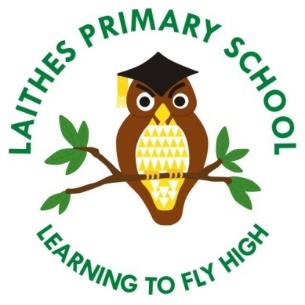 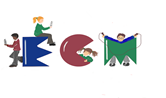 Higher Level Teaching AssistantScale 6 (£29269 - £32076 pro rata) 35 hours/Term Time only plus 5 daysRequired for September 2024Applications are welcomed for the post of HLTA to join our friendly and supportive staff teams in our happy, well-resourced and popular Trust.The successful candidate will: have a working knowledge and experience of implementing the national curriculumhave a specialist knowledge or an interest in a particular area of the curriculum have high expectations and an unwavering belief in the potential of every childhave the ability to organise, lead and motivate a teambe supportive towards our caring ethosThis is an excellent opportunity for the right person to join our dedicated team of supportive staff, governors and parents, and build upon the successes of our rapidly improving, creative and innovative school.In return we will offer you:A chance to join a skilled, talented and committed staff with a great team spiritSupportive governors and friendly hard-working pupilsExcellent support mechanisms and great opportunities for personal development in the school and throughout the trustA flexible and forward-thinking approach to teaching and learning;  A well- resourced and vibrant working environmentAs a HLTA, you will cover PPA time from EYFS to Upper Key Stage 2 but you may also be required to work alongside teachers to support pupils’ learning. Planning will be available for the subjects covered in PPA time.  The role may be required to cover classes when needed. Visits are warmly welcomed. To arrange a visit please contact Georgina Fletcher Headteacher on 01226 281255.  Apply online at https://barnsley.engageats.co.uk/. Closing date for applications:  Friday 10 May 2024 at 12.00pmPlease note for this post you will be required to undergo an enhanced Disclosure and Barring Service check.The Every Child Matters Multi-Academy Trust is committed to safeguarding and promoting the welfare of children and expects all staff and volunteers to share this commitment. This post involves working with children and therefore if successful you will be required to apply for a disclosure of criminal records at an enhanced level. Laithes Primary School is an equal opportunities employer.